Name of Journal: World Journal of Gastroenterology
Manuscript Type: META-ANALYSISPrognostic impact of the Red Cell Distribution Width in Esophageal Cancer Patients: A Systematic Review and Meta-analysisXu WY et al. Impact of red cell distribution width Wei-yu Xu, Wen-qin Wang, Xiao-bo Yang，Yi Bai, Jun-yu Long, Jian-zhen Lin，Jian-ping Xiong，Yong-chang Zheng, Hai-tao Zhao, Xin-ting SangWei-yu Xu, Xiao-bo Yang, Yi Bai, Jun-yu Long, Jian-zhen Lin，Jian-ping Xiong，Yong-chang Zheng, Hai-tao Zhao, Xin-ting Sang, Department of Liver Surgery, Peking Union Medical College Hospital, Chinese Academy of Medical Sciences and Peking Union Medical College, Beijing, 100730, ChinaWen-qin Wang, Department of General Surgery, Peking Union Medical College Hospital, Chinese Academy of Medical Sciences and Peking Union Medical College, Beijing, 100730, ChinaORCID number: Wei-yu Xu (0000-0002-2101-4829), Wen-qin Wang (0000-0003-3346-316X), Xiao-bo Yang (0000-0003-1929-8866), Yi Bai (0000-0002-1179-3734), Jun-yu Long (0000-0001-5745-7165),  Jian-zhen Lin (0000-0002-4767-8834)，Jian-ping Xiong (0000-0002-6163-2621), Yong-chang Zheng (0000-0002-6956-1186), Hai-tao Zhao (0000-0002-3444-8044), Xin-ting Sang (0000-0003-1952-0527)Author contributions: Xu WY Wang WQ and Yang XB contributed equally to this work. Xu WY conceived, designed and wrote the manuscript that led to the submission; Xu WY and Yang XB searched and filtered the literature. Long JY, Lin JZ and Xiong JP selected and interpreted the data, Wang WQ and Zheng YC revised the manuscript, Zhao HT and Sang XT provided financial support for this work; Zhao HT and Sang XT are co-corresponding authors, and they contributed equally to this work; All authors read and approved the final manuscript.Supported by: CAMS Innovation Fund for Medical Science (CIFMS) (2017-12M-4-003), International Science and Technology Cooperation Projects (2015DFA30650 and 2016YFE0107100), Capital Special Research Project for Health Development (2014-2-4012) and Beijing Natural Science Foundation (L172055).Conflict-of-interest statement: The authors deny any conflict of interest.PRISMA 2009 Checklist statement: The authors have read the PRISMA 2009 Checklist, and the manuscript was prepared and revised according to the PRISMA 2009 ChecklistCorrespondence to: Xin-ting Sang, MD, Professor, Department of Liver Surgery, Peking Union Medical College Hospital, Chinese Academy of Medical Sciences and Peking Union Medical College, 1 Shuaifuyuan, Wangfujing, Beijing, 100730, China. Email: sangxt@pumch.cn.Telephone: +86-10-69156042 Fax: +86-10-69156042Xu WY, Wang WQ, Yang XB, Bai Y, Long JY, Lin JZ, Xiong JP, Zheng YC, Zhao HT, Sang XT. Prognostic impact of the Red Cell Distribution Width in Esophageal Cancer Patients: A Systematic Review and Meta-analysisREFERENCES 1	Chen W, Zheng R, Baade PD, Zhang S, Zeng H, Bray F, Jemal A, Yu XQ, He J. Cancer statistics in China, 2015. CA Cancer J Clin 2016; 66: 115-132 [PMID:26808342 DOI:10.3322/caac.21338] 2	Zhang HZ, Jin GF, Shen HB. Epidemiologic differences in esophagealcancer between Asian and Western populations. CHIN J CANCER 2012; 31: 281-286 [PMID:22507220 DOI:10.5732/cjc.011.10390] 3	Siegel R, Naishadham D, Jemal A. Cancer statistics, 2013. Ca A Cancer Journal for Clinicians 2013; 63: 11 4	Ferlay J, Soerjomataram I, Dikshit R, Eser S, Mathers C, Rebelo M, Parkin DM, Forman D, Bray F. Cancer incidence and mortality worldwide:sources, methods and major patterns in  GLOBOCAN 2012. INT J CANCER 2015;136: E359-E386 [PMID:25220842 DOI:10.1002/ijc.29210] 5	Ferlay J, Shin HR, Bray F, Forman D, Mathers C, Parkin DM. Estimates of worldwide burden of cancer in 2008: GLOBOCAN 2008. INT J CANCER 2010; 127: 2893-2917 [PMID:21351269 DOI:10.1002/ijc.25516] 6	Zhang SW, Min Z, Guang-Lin LI. An Analysis of Incidence and Mortality of Esophageal Cancer in China,2003～2007. China Cancer 2012 7	Napier KJ, Scheerer M, Misra S. Esophageal cancer: A Review of epidemiology, pathogenesis, staging workup and treatment modalities. World J Gastrointest Oncol 2014; 6: 112-120 [PMID:24834141 DOI:10.4251/wjgo.v6.i5.112] 8	Enzinger PC, Mayer RJ. Esophageal cancer. NEW ENGL J MED 2003; 349: 2241 9	Zeng H, Zheng R, Guo Y, Zhang S, Zou X, Wang N, Zhang L, Tang J, Chen J, Wei K. Cancer survival in China, 2003-2005: A population-based study. INT J CANCER 2015; 136: 192110	Tseng RC, Chang JM, Chen JH, Huang WR, Tang YA, Kuo IY, Yan JJ, Lai WW, Wang YC. Deregulation of SLIT2-mediated Cdc42 activity isassociated with esophageal cancer metastasis and poor prognosis. J THORAC ONCOL 2015; 10: 189-19811	Balkwill F, Mantovani A. Inflammation and cancer: back to Virchow? LANCET 2001; 357: 53912	Colotta F, Allavena P, Sica A, Garlanda C, Mantovani A. Cancer-related inflammation, the seventh hallmark of cancer: links to genetic instability. CARCINOGENESIS 2009; 30: 1073-108113	Coussens LM, Werb Z. Inflammation and cancer. NATURE 2002; 420: 860-86714	Grivennikov SI, Greten FR, Karin M. Immunity, inflammation, and cancer. CELL 2010; 140: 883-89915	Förhécz Z, Gombos T, Borgulya G, Pozsonyi Z, Prohászka Z, Jánoskuti L. Red cell distribution width in heart failure: prediction of clinical events and relationship with markers of ineffective erythropoiesis, inflammation, renal function, and nutritional state. AM HEART J 2009; 158: 659-66616	Hanahan D, Weinberg RA. The hallmarks of cancer. 2000; 100: 57-7017	Hanahan D, Weinberg RA. Hallmarks of cancer: the next generation. CELL 2011; 144: 64618	Lippi G, Targher G, Montagnana M, Salvagno GL, Zoppini G, Guidi GC. Relation between red blood cell distribution width and inflammatory biomarkers in a large cohort of unselected outpatients. ARCH PATHOL LAB MED 2009; 133: 62819	Koma Y, Onishi A, Matsuoka H, Oda N, Yokota N, Matsumoto Y, Koyama M, Okada N, Nakashima N, Masuya D. Increased Red Blood Cell Distribution Width Associates with Cancer Stage and Prognosis in Patients with Lung Cancer. PLOS ONE 2013; 8: e8024020	Albayrak S, Zengin K, Tanik S, Bakirtas H, Imamoglu A, Gurdal M. Red cell distribution width as a predictor of prostate cancer progression. Asian Pacific Journal of Cancer Prevention Apjcp 2014; 15: 7781-778421	Chen GP, Huang Y, Yang X, Feng JF. A Nomogram to Predict Prognostic Value of Red Cell Distribution Width in Patients with Esophageal Cancer. Mediators of Inflammation,2015,(2015-10-12) 2015; 2015: 1-522	Wan GX, Chen P, Cai XJ, Li LJ, Yu XJ, Pan DF, Wang XH, Wang XB, Cao FJ. Elevated red cell distribution width contributes to a poor prognosis in patients with esophageal carcinoma. CLIN CHIM ACTA 2016; 452: 199-20323	Hirahara N, Matsubara T, Kawahara D, Mizota Y, Ishibashi S, Tajima Y. Prognostic value of hematological parameters in patients undergoing esophagectomy for esophageal squamous cell carcinoma. INT J CLIN ONCOL 2016; 21: 909-91924	Sun P, Zhang F, Chen C, Bi X, Yang H, An X, Wang F, Jiang W. The ratio of hemoglobin to red cell distribution width as a novel prognostic parameter in esophageal squamous cell carcinoma: a retrospective study from southern china. ONCOTARGET 2016; 7: 42650-4266025	Zhang F, Chen Z, Wang P, Hu X, Gao Y, He J. Combination of platelet count and mean platelet volume (COP-MPV) predicts postoperative prognosis in both resectable early and advanced stage esophageal squamous cell cancer patients. Tumour Biology the Journal of the International Society for Oncodevelopmental Biology & Medicine 2016; 37: 1-926	Hu D, Lin X, Chen Y, Chang Q, Chen G, Li C, Zhang H, Cui Z, Liang B, Jiang W. Preoperative blood-routine markers and prognosis of esophageal squamous cell carcinoma: The Fujian prospective investigation of cancer (FIESTA) study. ONCOTARGET 2017; 8: 23841-2385027	Perry R, Taylor M, Lewis L, Yellowlees A, Fleetwood K, Barata T. MO4 - Estimating Survival Data from Published Kaplan-Meier Curves: a Comparison of Methods. Value in Health the Journal of the International Society for Pharmacoeconomics & Outcomes Research 2014; 17: A32628	Stang A. Critical evaluation of the Newcastle-Ottawa scale for the assessment of the quality of nonrandomized studies in meta-analyses. EUR J EPIDEMIOL 2010; 25: 603-60529	Ellingsen TS, Lappegård J, Skjelbakken T, Brækkan SK, Hansen JB. Impact of red cell distribution width on future risk of cancer and all-cause mortality among cancer patients - the Tromso Study. HAEMATOLOGICA 2015; 100: 387-38930	Balta S, Arslan Z, Unlu M, Demirkol S. The association between red cell distribution width and non-small-cell lung cancer. European journal of cardio-thoracic surgery : official journal of the European Association for Cardio-thoracic Surgery 2014; 45: 95431	Seretis C, Seretis F, Lagoudianakis E, Gemenetzis G, Salemis NS. Is Red Cell Distribution Width a Novel Biomarker of Breast Cancer Activity? Data From a Pilot Study. Journal of Clinical Medicine Research 2013; 5: 12132	Warwick R, Mediratta N, Shackcloth M, Shaw M, Mcshane J, Poullis M. Preoperative red cell distribution width in patients undergoing pulmonary resections for non-small-cell lung cancer. Eur J Cardiothorac Surg 2014; 45: 108-11333	Agarwal S. Red cell distribution width, inflammatory markers and cardiorespiratory fitness: Results from the National Health and Nutrition Examination Survey. Indian Heart Journal 2012; 64: 380-38734	Yesil A, Senates E, Bayoglu IV, Erdem ED, Demirtunc R, Kurdas OA. Red cell distribution width: a novel marker of activity in inflammatory bowel disease. GUT LIVER 2011; 5: 460-467 [PMID:22195244 DOI:10.5009/gnl.2011.5.4.460]35	Xu WS, Qiu XM, Ou QS, Liu C, Lin JP, Chen HJ, Lin S, Wang WH, Lin SR, Chen J. Red blood cell distribution width levels correlate with liver fibrosis and inflammation: a noninvasive serum marker panel to predict the severity of fibrosis and inflammation in patients with hepatitis B. MEDICINE 2015; 94: e61236	Cetinkaya E, Senol K, Saylam B, Tez M. Red cell distribution width to platelet ratio: New and promising prognostic marker in acute pancreatitis. World J Gastroenterol 2014; 20: 14450-1445437	Wang FM, Xu G, Zhang Y, Ma LL. Red cell distribution width is associated with presence, stage, and grade in patients with renal cell carcinoma. DIS MARKERS 2014; 2014: 86041938	Lee H, Kong SY, Sohn JY, Shim H, Youn HS, Lee S, Kim HJ, Eom HS. Elevated red blood cell distribution width as a simple prognostic factor in patients with symptomatic multiple myeloma. BIOMED RES INT 2014; 2014: 14561939	Sethi G, Shanmugam MK, Ramachandran L, Kumar AP, Tergaonkar V. Multifaceted link between cancer and inflammation. BIOSCIENCE REP 2012; 32: 140	Douglas SW, Adamson JW. The anemia of chronic disorders: studies of marrow regulation and iron metabolism. BLOOD 1975; 45: 55-6541	Weiss G, Goodnough LT. Anemia of chronic disease. NEW ENGL J MED 2005; 352: 101142	Chai EZ, Siveen KS, Shanmugam MK, Arfuso F, Sethi G. Analysis of the intricate relationship between chronic inflammation and cancer. BIOCHEM J 2015; 468: 1-1543	Mcmillan DC. Systemic inflammation, nutritional status and survival in patients with cancer. Current Opinion in Clinical Nutrition & Metabolic Care 2009; 12: 22344	Hébuterne X, Lemarié E, Michallet M, de Montreuil CB, Schneider SM, Goldwasser F. Prevalence of malnutrition and current use of nutrition support in patients with cancer. Jpen Journal of Parenteral & Enteral Nutrition 2014; 38: 19645	Engström G, Smith JG, Persson M, Nilsson PM, Melander O, Hedblad B. Red cell distribution width, haemoglobin A1c and incidence of diabetes mellitus. J INTERN MED 2014; 276: 17446	Gillies RJ, Robey I, Gatenby RA. Causes and Consequences of Increased Glucose Metabolism of Cancers. J NUCL MED 2008; 49: 24S-42S47	Beyazit Y, Kekilli M, Ibis M, Kurt M, Sayilir A, Onal IK, Purnak T, Oztas E, Tas A, Yesil Y. Can red cell distribution width help to discriminate benign from malignant biliary obstruction? A retrospective single center analysis. 2012; 59: 1469-1473Table 1: PubMed search strategy.Table 2: Main characteristics of included studies in meta-analysis.Figure 1: Methodological flow diagram of the meta-analysis. Figure 2: Forest plots of studies evaluating hazard ratio with 95% confidence interval (CI) of red cell distribution width for overall survival in esophageal cancer patients. Figure 3: Forest plots of RDW >13% versus RDW≤13% evaluating hazard ratio with 95% confidence interval (CI) of red cell distribution width for overall survival in esophageal cancer patients. 0, RDW >13%;1, RDW≤13%.Figure 4: Effect of individual studies on the pooled HR for RDW and OS of esophageal cancer patients. HR, hazard ratio; RDW, red cell distribution width; OS, overall survival.SFigure 1: Forest plots of studies evaluating hazard ratio with 95% confidence interval (CI) of red cell distribution width for disease-free survival in esophageal cancer patients. SFigure 2: Forest plots of retrospective studies evaluating hazard ratio with 95% confidence interval (CI) of red cell distribution width for overall survival in esophageal cancer patients.SFigure 3: Forest plots of retrospective study versus prospective study evaluating hazard ratio with 95% confidence interval (CI) of red cell distribution width for overall survival in esophageal cancer patients. 0, retrospective study;1, prospective study.SFigure 4: Forest plots of patient number≤400 versus patient number > 400 evaluating hazard ratio with 95% confidence interval (CI) of red cell distribution width for overall survival in esophageal cancer patients. 0, patient number≤400;1, patient number > 400.SFigure 5: Forest plots of NOS scores ≤6 versus NOS scores> 6 evaluating hazard ratio with 95% confidence interval (CI) of red cell distribution width for overall survival in esophageal cancer patients. NOS, Newcastle-Ottawa Quality Scale; 0, NOS scores ≤6;1, NOS scores> 6.SFigure 6: Begg’s funnel plot with pseudo 95% confidence limits of red cell distribution width for overall survival in esophageal cancer patients.SFigure 7: Egger’s funnel plot with pseudo 95% confidence limits of red cell distribution width for overall survival in esophageal cancer patients.SFigure 8: Funnel plot with pseudo 95% confidence limits of red cell distribution width for overall survival in esophageal cancer patients.SFigure 9: Forest plots of study (conducted by Hu D, et al.) evaluating hazard ratio with 95% confidence interval (CI) of red cell distribution width for overall survival in esophageal cancer patients.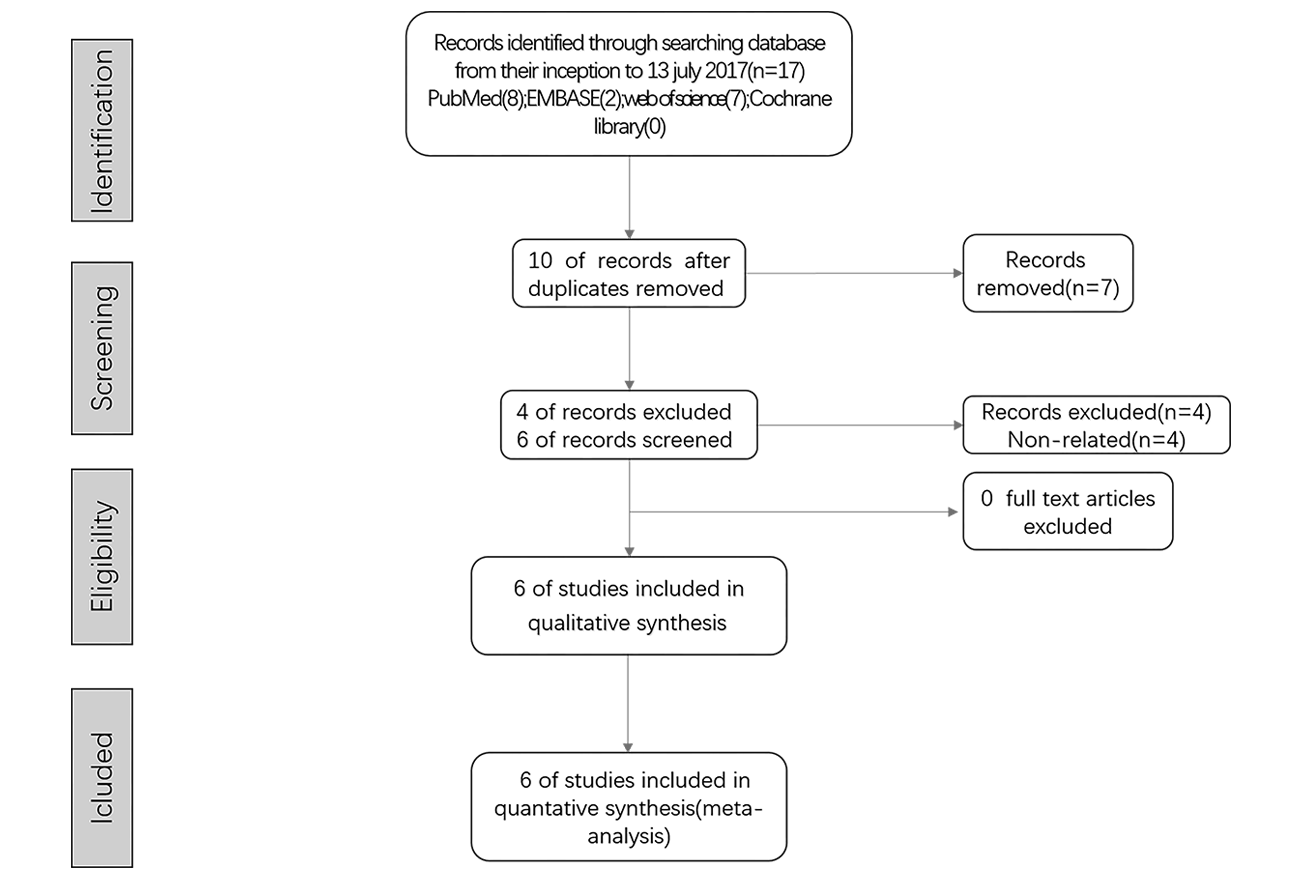 Figure 1: Methodological flow diagram of the meta-analysis.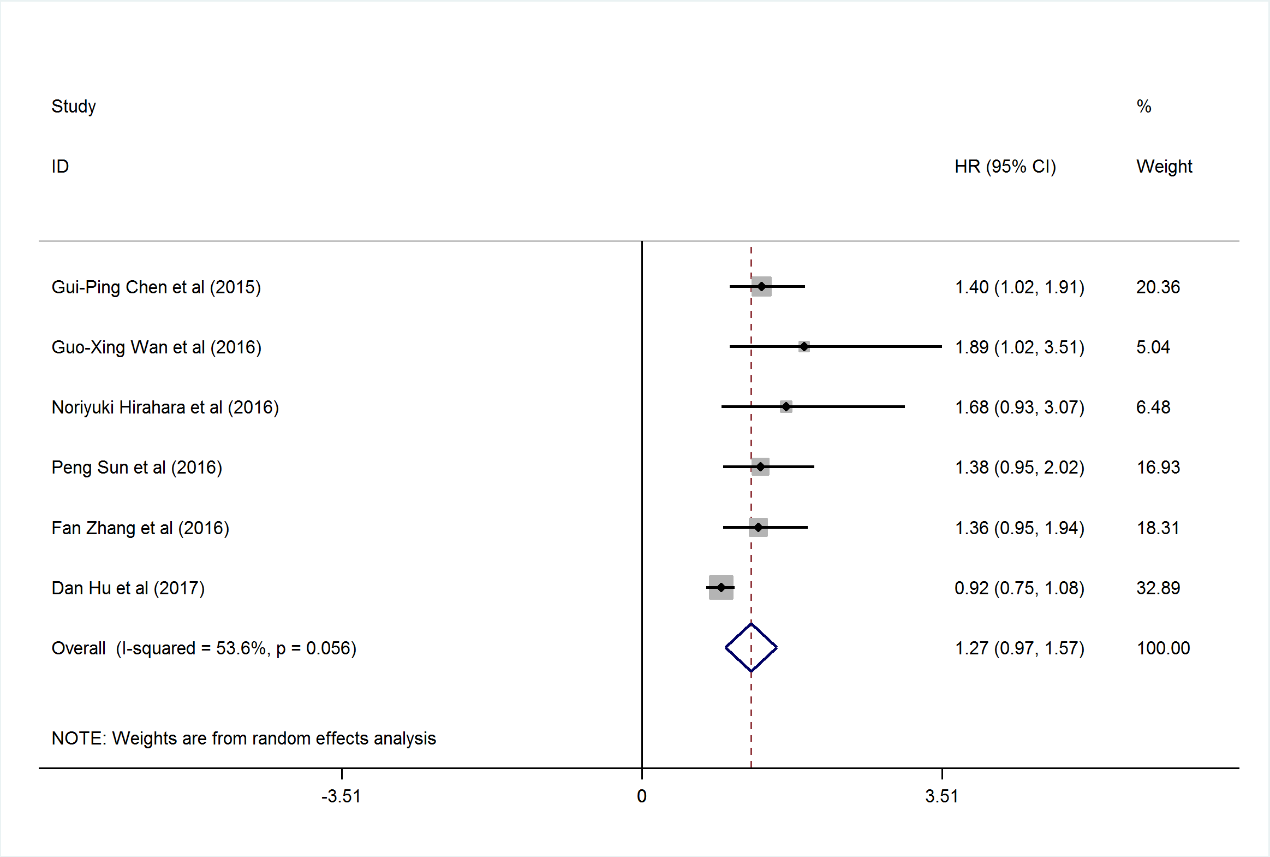 Figure 2: Forest plots of studies evaluating hazard ratio with 95% confidence interval (CI) of red cell distribution width for overall survival in esophageal cancer patients.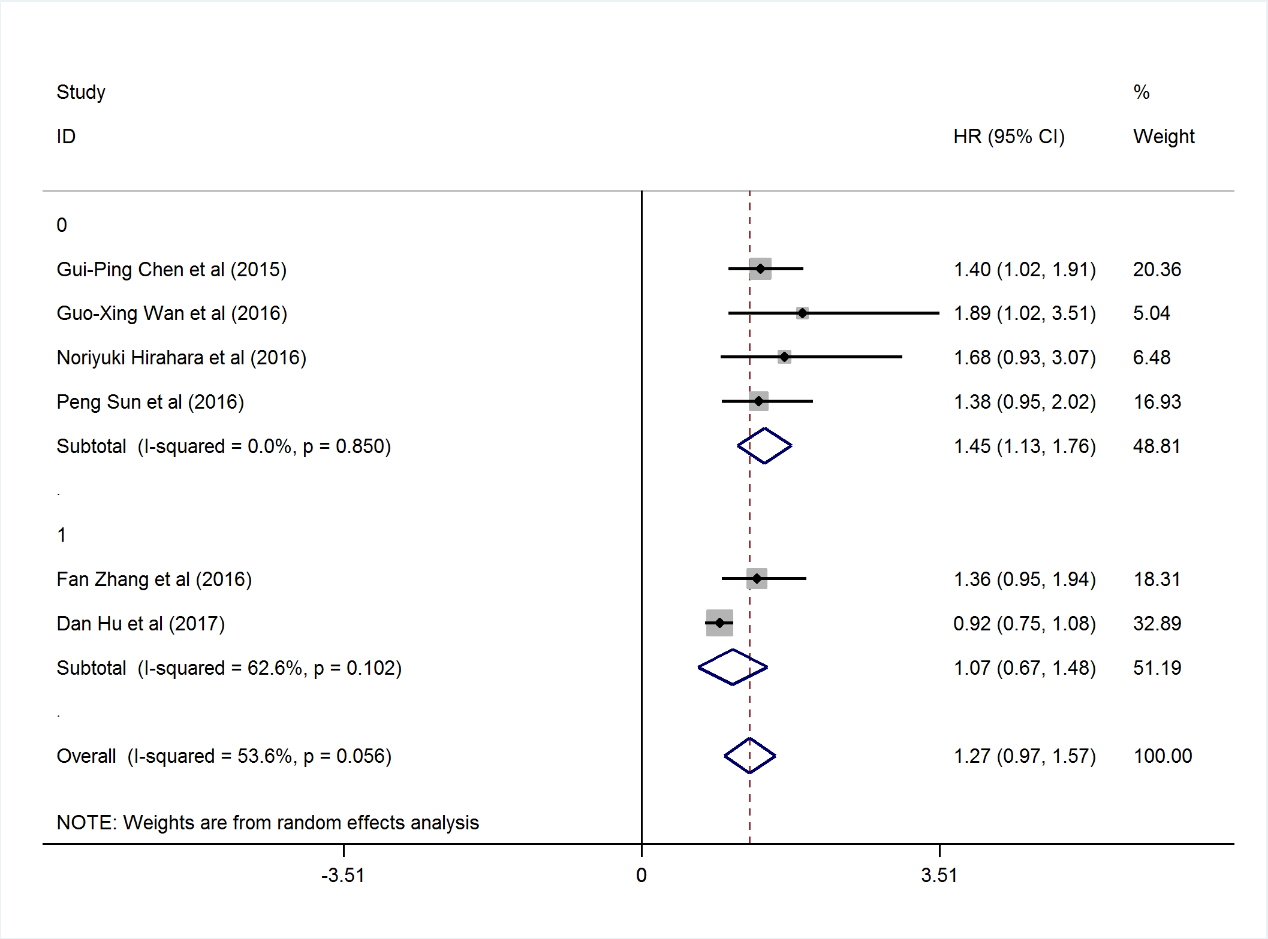 Figure 3: Forest plots of RDW >13% versus RDW≤13% evaluating hazard ratio with 95% confidence interval (CI) of red cell distribution width for overall survival in esophageal cancer patients. 0, RDW >13%;1, RDW≤13%. Figure 4: Effect of individual studies on the pooled HR for RDW and OS of esophageal cancer patients. HR, hazard ratio; RDW, red cell distribution width; OS, overall survival.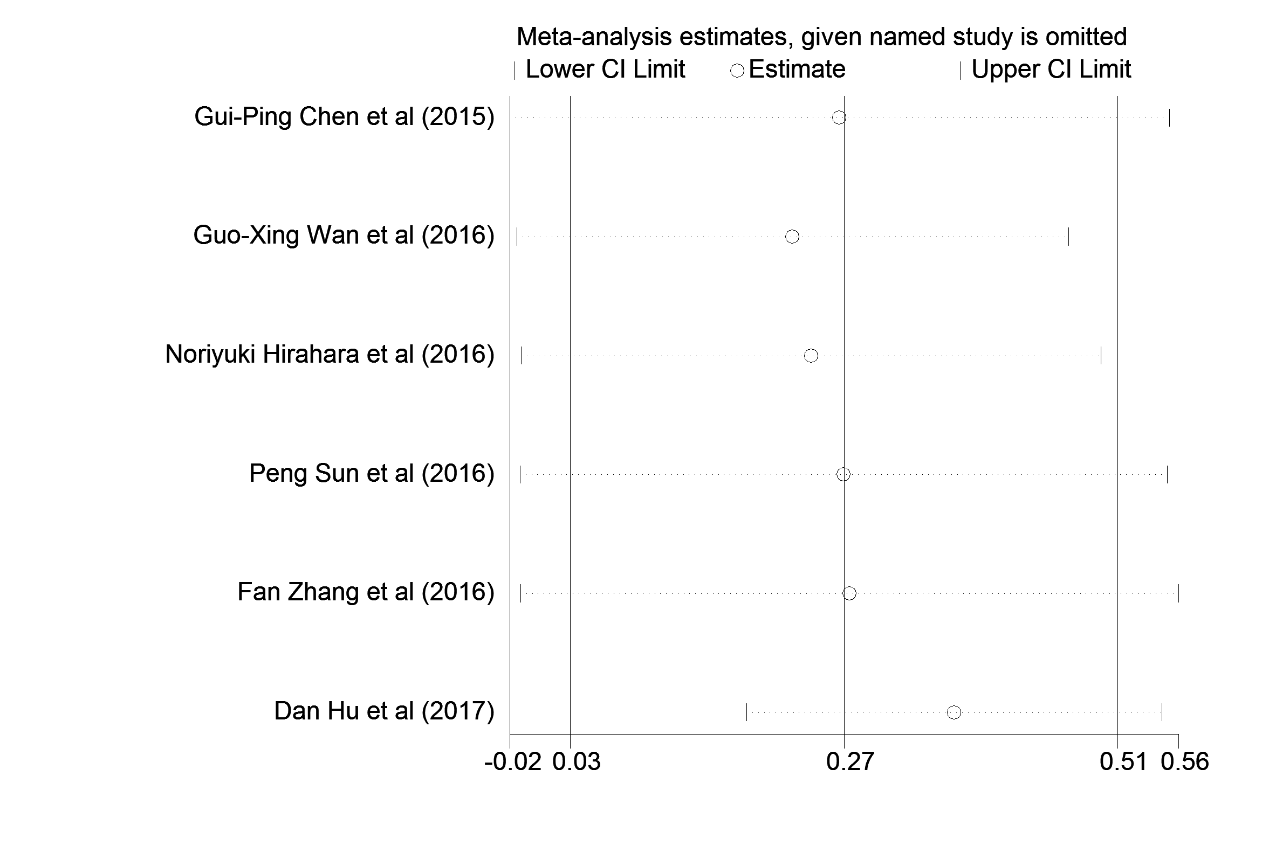 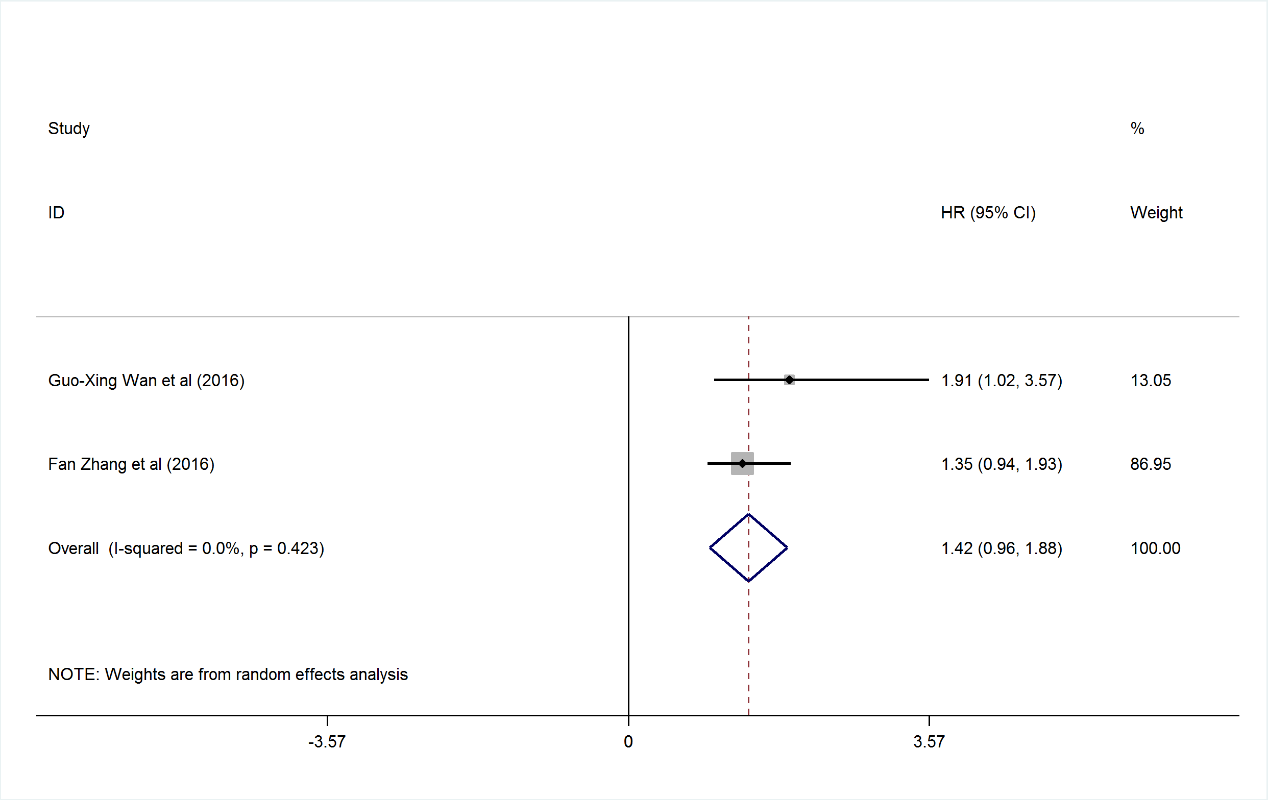 SFigure 1: Forest plots of studies evaluating hazard ratio with 95% confidence interval (CI) of red cell distribution width for disease-free survival in esophageal cancer patients. 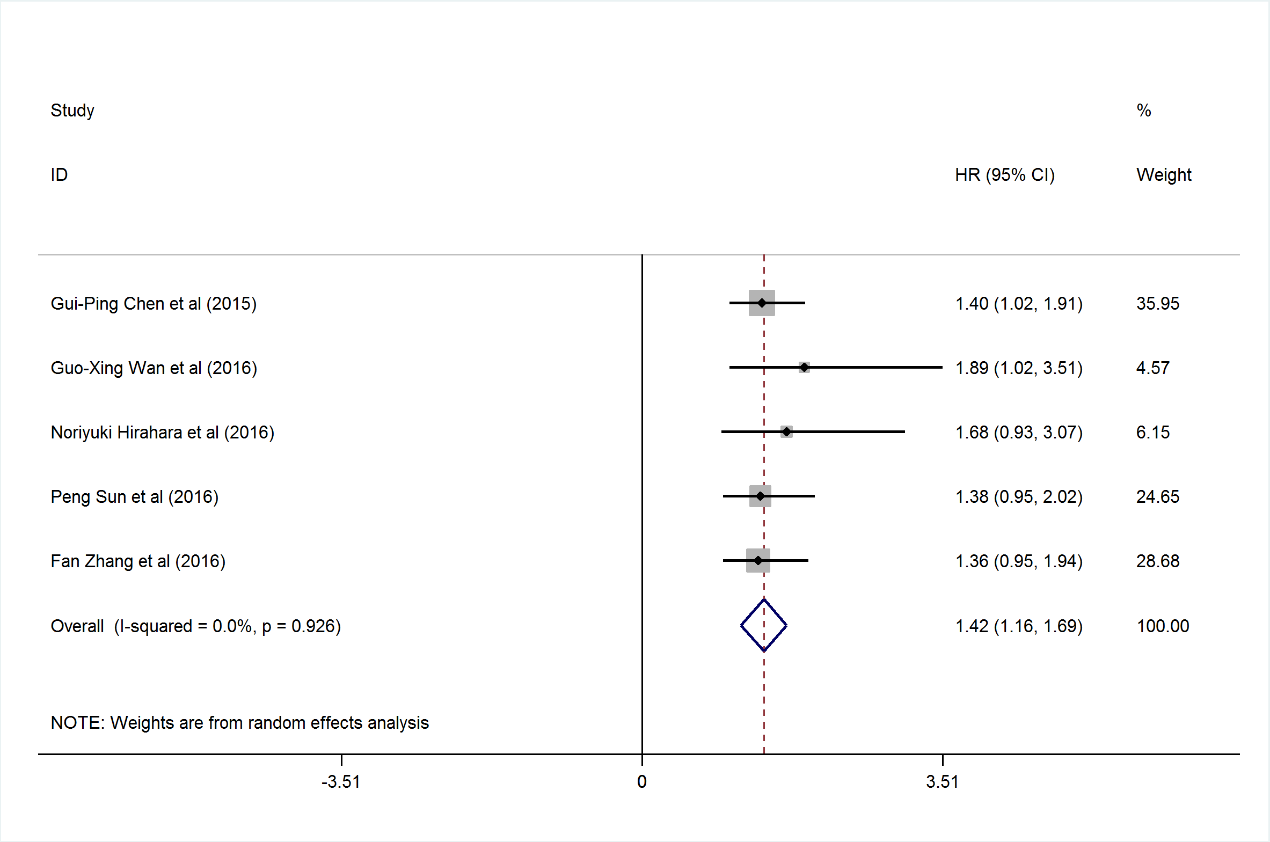 SFigure 2: Forest plots of retrospective studies evaluating hazard ratio with 95% confidence interval (CI) of red cell distribution width for overall survival in esophageal cancer patients. SFigure 3: Forest plots of retrospective study versus prospective study evaluating hazard ratio with 95% confidence interval (CI) of red cell distribution width for overall survival in esophageal cancer patients. 0, retrospective study;1, prospective study.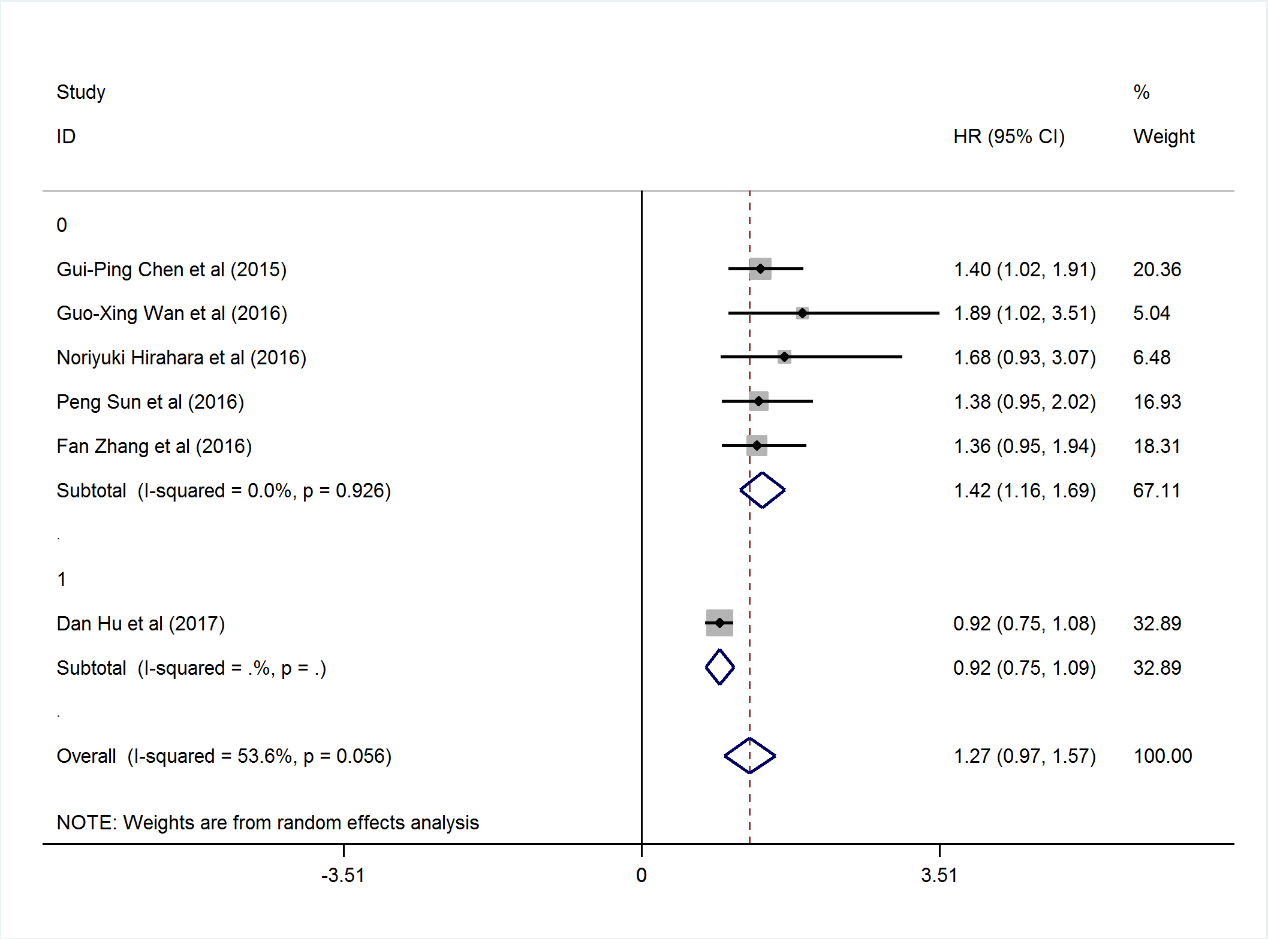  SFigure 4: Forest plots of patient number≤400 versus patient number > 400 evaluating hazard ratio with 95% confidence interval (CI) of red cell distribution width for overall survival in esophageal cancer patients. 0, patient number≤400;1, patient number > 400. SFigure 5: Forest plots of NOS scores ≤6 versus NOS scores> 6 evaluating hazard ratio with 95% confidence interval (CI) of red cell distribution width for overall survival in esophageal cancer patients. NOS, Newcastle-Ottawa Quality Scale; 0, NOS scores ≤6;1, NOS scores> 6.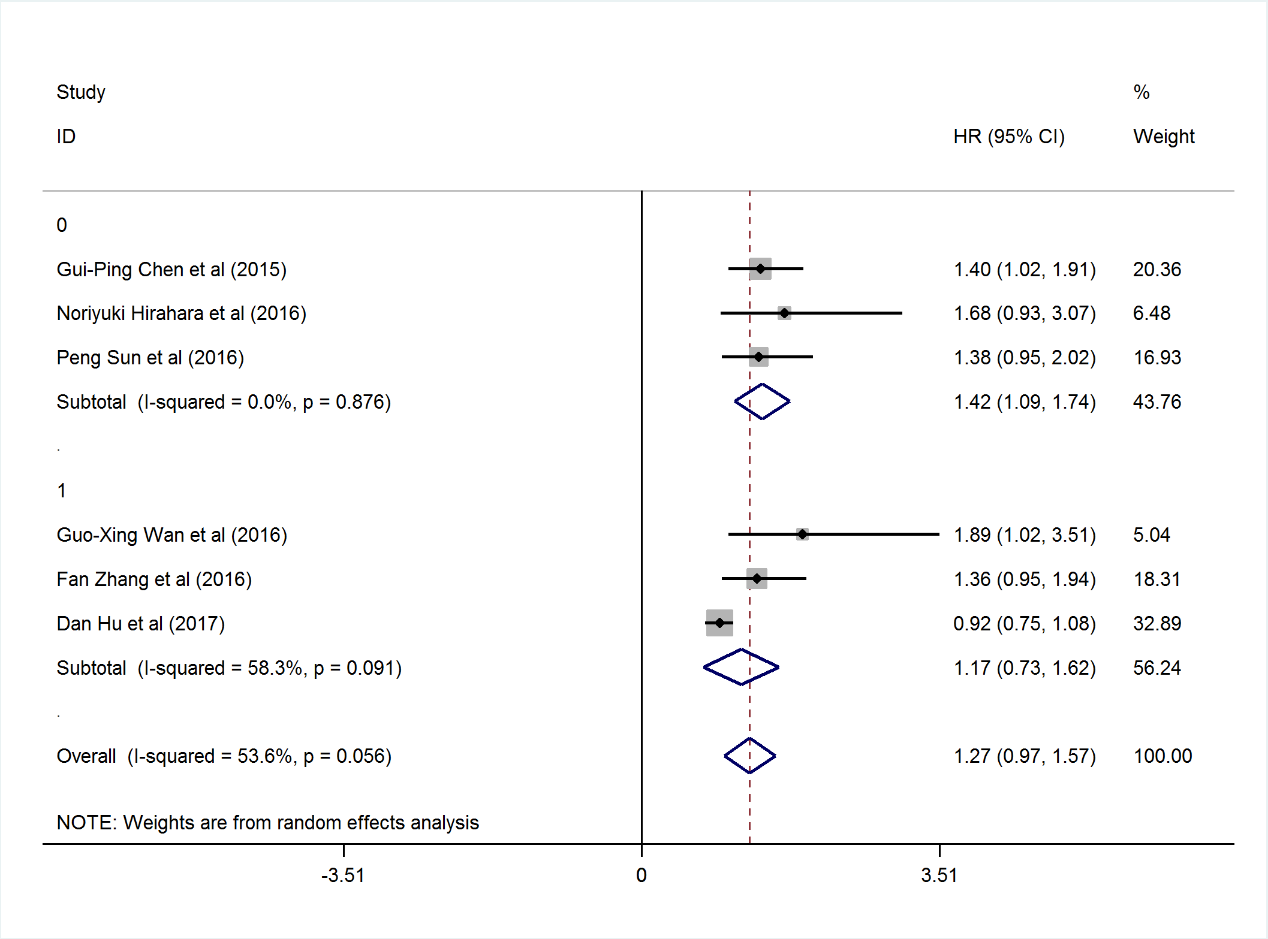  SFigure 6: Begg’s funnel plot with pseudo 95% confidence limits of red cell distribution width for overall survival in esophageal cancer patients.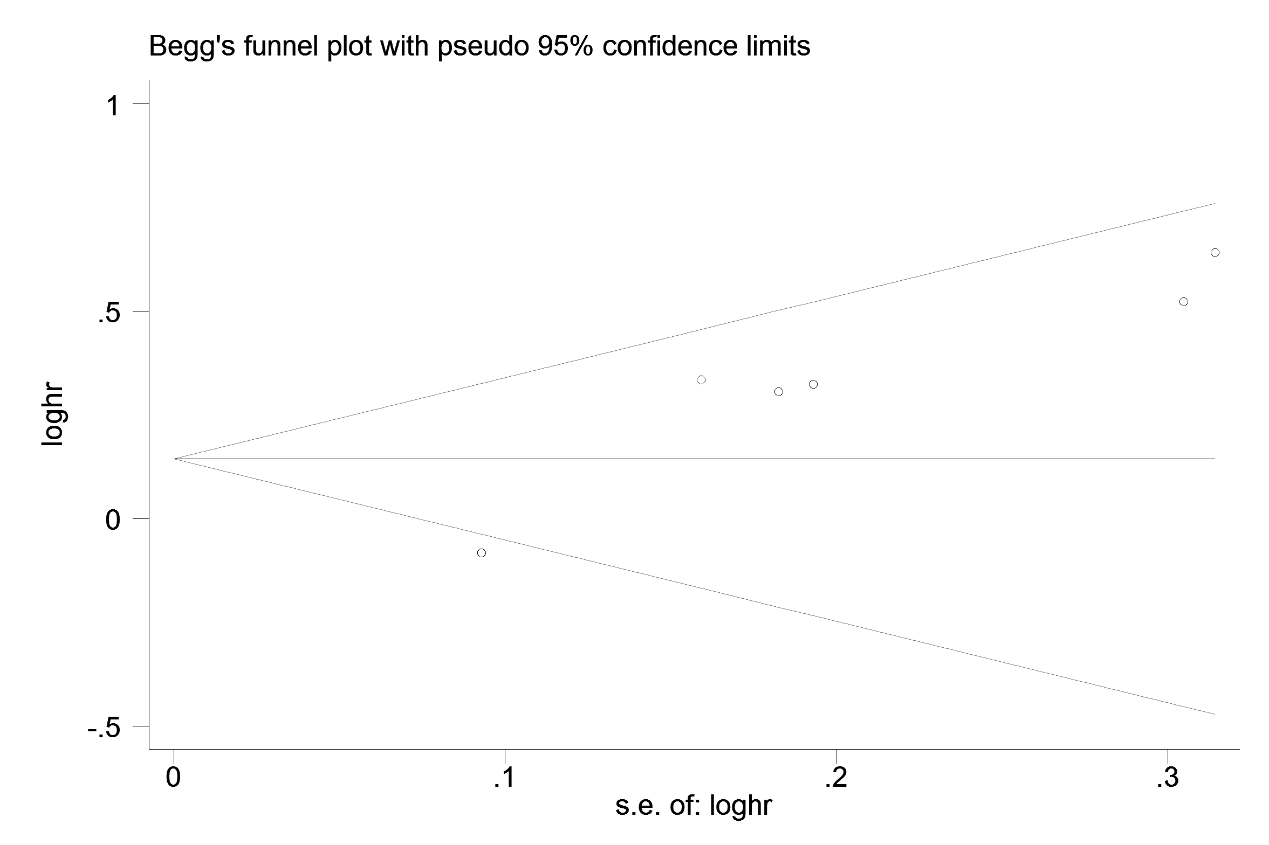  SFigure 7: Egger’s funnel plot with pseudo 95% confidence limits of red cell distribution width for overall survival in esophageal cancer patients.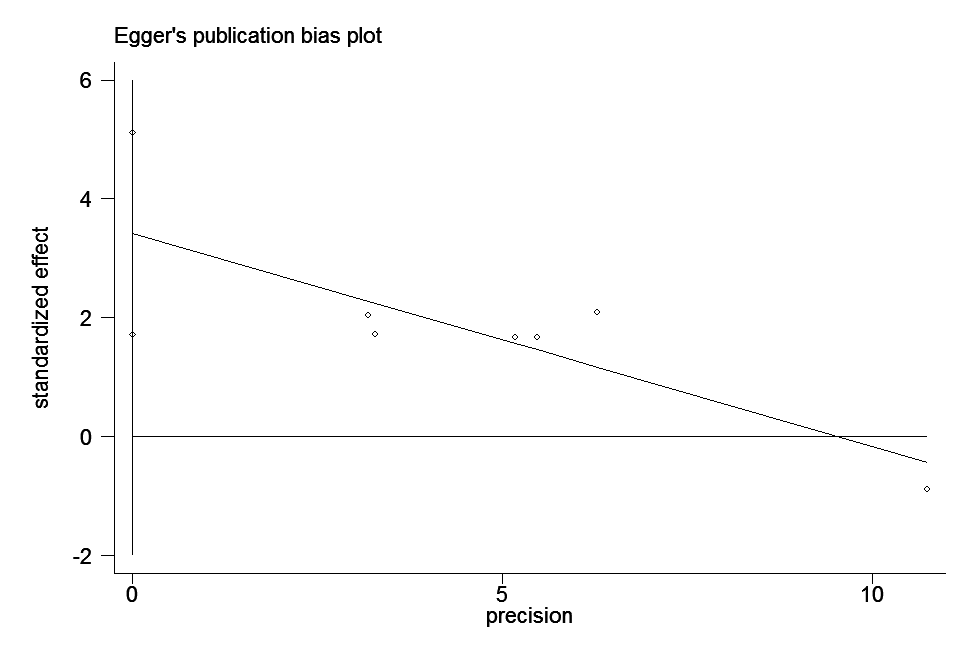  SFigure 8: Funnel plot with pseudo 95% confidence limits of red cell distribution width for overall survival in esophageal cancer patients.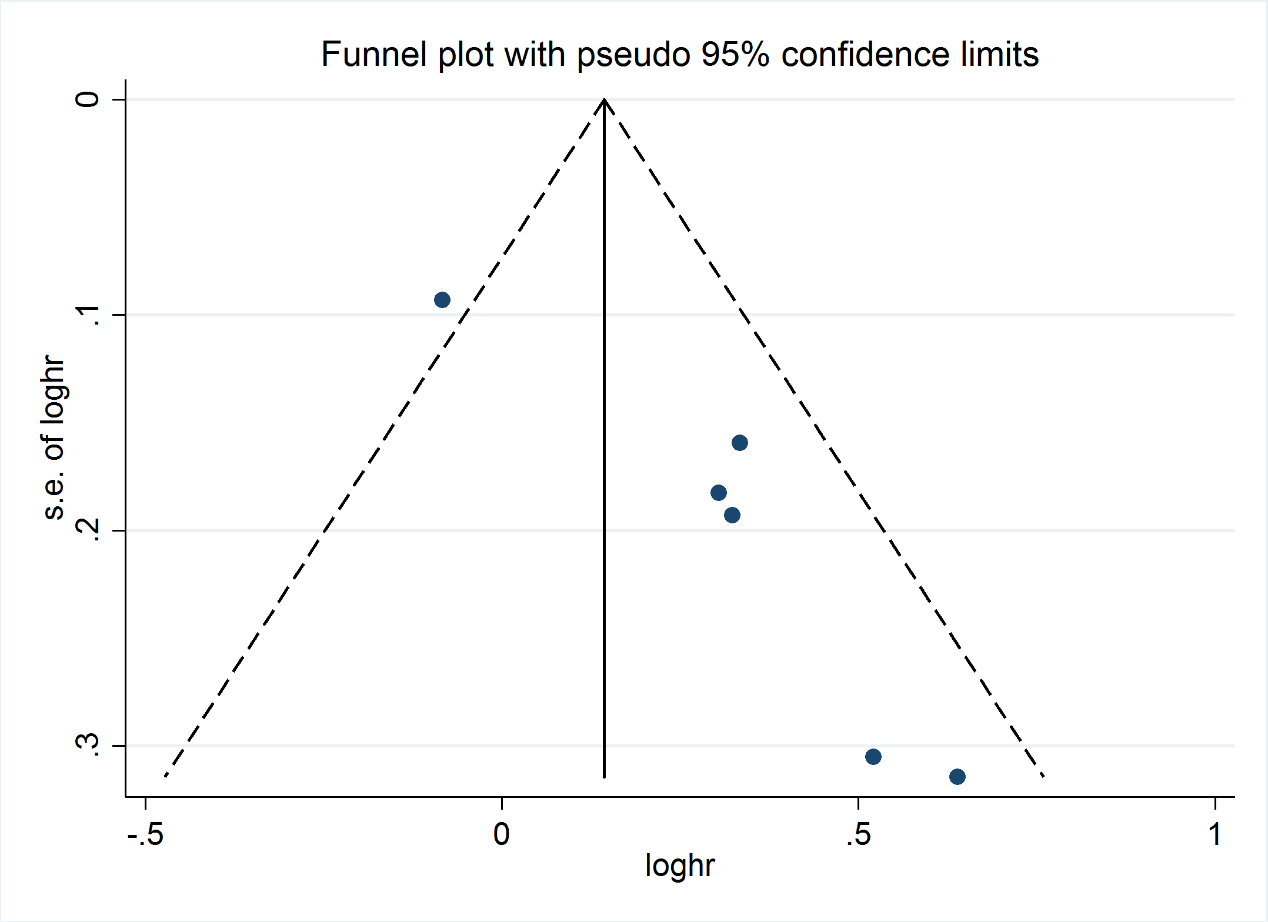  SFigure 9: Forest plots of study (conducted by Hu D, et al.) evaluating hazard ratio with 95% confidence interval (CI) of red cell distribution width for overall survival in esophageal cancer patients.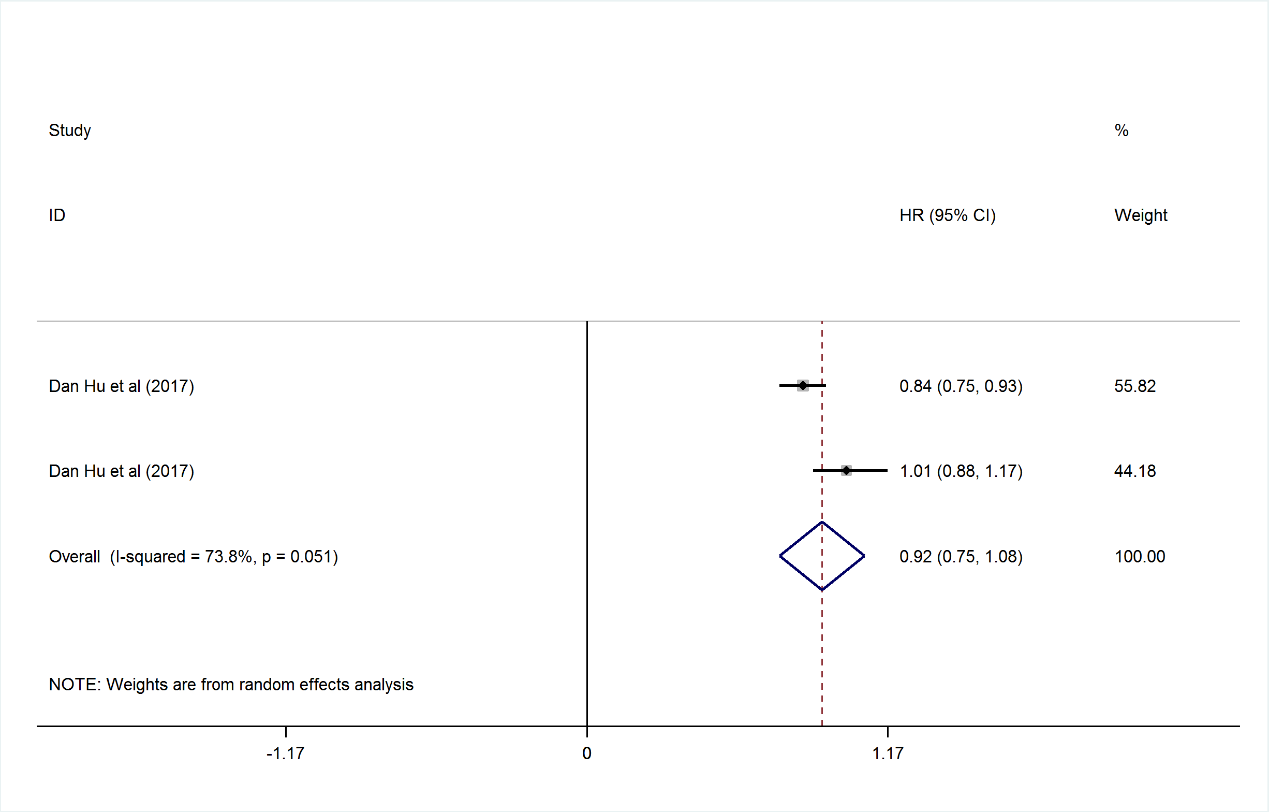 Table 1: PubMed search strategy.Table 2: Main characteristics of included studies in meta-analysis.NumberSearch items﹟1Esophageal Neoplasm.ti,ab﹟2esophagus neoplasm.ti,ab﹟3esophagus neoplasms.ti,ab﹟4cancer of esophagus.ti,ab﹟5cancer of the esophagus.ti,ab﹟6esophagus cancer.ti,ab﹟7esophagus cancers.ti,ab﹟8esophageal cancer.ti,ab﹟9esophageal cancers.ti,ab﹟10esophageal squamous cell cancer.ti,ab﹟11ESCC.ti,ab﹟12esophageal adenocarcinoma.ti,ab﹟13or ﹟1-﹟12﹟14red cell ,ab﹟15RDW.ti,ab﹟16or ﹟14-﹟15﹟17﹟13 and﹟16order numberauthoryear of publication countryresearch typepatients numbermalefemalePathological typesRDW cut-off value(%)CSS/OS/PFS/DFSHR(U)LCI(U)UCI(U)p value(U)HR(M)LCI(M)UCI(M)p value(M)NOS score1Gui-Ping Chen et al2015Chinaretrospective27724037ESCC14.5CSS1.7191.2682.331<0.0011.3961.0221.9080.03662Guo-Xing Wan et al2016Chinaretrospective17915029ESCC(133),EAC(46)15OS3.0871.855.152<0.0011.8951.0233.5080.04272Guo-Xing Wan et al2016Chinaretrospective17915029ESCC(133),EAC(46)15DFS3.2081.9225.353<0.0011.9071.023.5650.04373NoriyukiHirahara et al2016Japanretrospective14412915ESCC15.3CSS2.3321.3044.190.0051.6840.9293.0710.0364Peng Sun et al2016Chinaretrospective36226894ESCC13.6OS1.3810.9462.0160.09455Fan Zhang et al2016Chinaretrospective46837692ESCC12.2OS1.5051.0682.1220.021.3560.9481.940.09575Fan Zhang et al2016Chinaretrospective46837692ESCC12.2DFS1.4741.0462.0770.0271.3490.9431.9290.10176Dan Hu et al2017Chinaprospective23961822574ESCC12.90(men)OS0.850.760.940.0020.840.750.930.00186Dan Hu et al2017Chinaprospective23961822574ESCC12.70(women)OS1.020.891.180.731.010.881.170.99686Dan Hu et al2017Chinaprospective23961822574ESCCOS0.920.751.080.0518